別記様式１　　　　　　　　　　　　　　　　　　　　　　　　　　　（元号）　　　年　　　月　　　日福島県知事　様　申請者氏名（組織の場合は組織名と代表者氏名）有機農産物生産行程管理者認証申請書このことについて、日本農林規格等に関する法律（昭和25年法律第175号。以下ＪＡＳ法という）第１０条第２項の規定により関係書類を添えて申請します。なお、申請にあたり、ＪＡＳ法及び関連法規並びに福島県有機農産物認証業務規程を遵守するとともに、ほ場、施設、記録等に関する調査に協力すること及び調査に関する情報を提供することに同意します。また、認証機関からの指摘等に関しては、事実に基づいた申告又は回答をいたします。　本申請に係る認証申請手数料　　　　　　　　円（生産者数　　、ほ場数　　）は、福島県収入証紙により本申請書に添付して支払います。１　「生産行程管理者」      ※　１　申請者が会社、法人の場合は、定款及び登記簿（写し）を添付すること　　　　　２　申請者が任意組織等の場合、規約及び組織図を添付すること２　「担当者」 （生産行程の管理又は把握及び格付を担当する者）    ※　講習会を受講した者は、修了証書の写しを添付すること。　　※　生産行程管理担当者及び格付担当者は、様式７「履歴書」を添付すること。「作業員」 （上記担当者以外で、恒常的に有機農産物の生産に関わる者を記載する）３ 「生産者及び申請ほ場総括表」　        （農家数　  　　、ほ場総数　　  　、ほ場総面積　  　　ａ）※「生産者名」は農業を行う世帯ごとに記載する。※個人・法人申請の場合この様式は提出不要。※主な作目名は代表的な作物名を記載する。４「ほ場一覧」 （農家名                 ）※ 有機栽培開始年月日は、有機JAS規格に定められた基準により管理を開始した日とする。※ 任意組織の場合は生産者（農家）ごとに作成する。５ 「施設一覧」（育苗施設、作業場、倉庫、貯蔵庫、堆肥場等）（農家名                 ）※　「専・併」は該当する方を○で囲む。※　「区分・清掃の方法」は、有機・非有機が混合しない方法、禁止資材による汚染を防ぐ方法等を具体的に記入する。６ 「機械・器具」（農家名                 ）※　「専・併」は該当する方を○で囲む。※　「区分・清掃の方法」は、有機・非有機が混合しない方法、禁止資材による汚染を防ぐ方法等を記入する。７ 「履歴書」   （生産行程管理担当者及び格付担当者は提出する）※　最終学歴は、大学卒の場合は学科まで記入する。※  「他認証機関での認証」の欄は、他の認証機関で有機農産物 生産行程管理者の認証を受けている（過去に受けていた）場合記入して下さい。８ 「ほ場周辺図」（農家名                     ）９ 「ほ場見取り図」 　　注・ほ場周辺の状況を記載する。・水田の場合は取水口・排水口を記入すること。・隣接ほ場には①から番号をつけ、下記の表と対応させる。注・地目「その他」には宅地、社有地等を含む。　・有機認証の有無では、申請ほ場も「有機認証」にチェックする。・周辺ほ場が５つ以上の場合は、欄を追加するか２枚目に記載する。　・措置は、使用禁止資材の飛散・流入を防止するための対策、刈り分け等について具体的に記載する。ほ場で使用する水の水源（該当を○で囲む）９ 「栽培場見取り図」   【栽培場とは、きのこ類の培養場、伏込場、発生場所をいう】注・栽培場周辺の状況を記載する。・隣接ほ場には①から番号をつけ、下記の表と対応させる。注・地目「その他」には宅地、社有地等を含む。　・有機認証の有無では、申請ほ場も「有機認証」にチェックする。・図面上の○数字の同じほ場について記入。 周辺ほ場が５つ以上の場合は２枚目に記載する。　・措置は、使用禁止資材の飛散・流入を防止するための対策、刈り分け等について具体的に記載する。栽培場で使用する水の水源（該当を○で囲む）施設栽培の場合の状況 （○で囲む）１０「施設の図面」（育苗施設、作業場、倉庫、貯蔵庫、堆肥場など）（農家名                     ）【作図方法】 様式５「施設一覧」の施設ごとに作図する。図には、施設の名称、たて、よこの寸法、入り口、仕切りの位置、用途等を記入する。１１「ＪＡＳ証票及び農産物表示」※　認証後、作成した証票は、認証機関に見本を送付し確認を受けること。【有機農産物の名称の表示】（記載予定の名称に☑を入れる）「○○」には農産物の一般的な名称を記載する。【玄米及び精米品質表示基準における名称の表示】(水稲生産者のみ、記載予定の名称に☑を入れる)米に格付の表示を付す場合、包装資材の一括表示枠には上記のいずれかの名称を記載する。ふりがな生産行程管理者の名称（認証を受ける名称）申請を行う形態個人    □ 任意組織    □ 法人住所（所在地）〒     －電話番号（携帯電話）FAX番号E-mailｱﾄﾞﾚｽNo氏名住所責任者に○講習会等受講日生産行程管理担当者（元号）　年　　月　　日生産行程管理担当者生産行程管理担当者生産行程管理担当者生産行程管理担当者生産行程管理担当者格付担当者（元号）　年　　月　　日格付担当者格付担当者格付担当者格付担当者格付担当者氏名住所氏名住所番号生産者名（農家名）住所主な作物ほ場数面積（ａ）番号ほ場の名称所　在　地（地番まで正確に記入する）面積（ａ）有機栽培開始年　月　日※１  年　 月   日２３４５６７８９１０１１１２１３１４１５合　計合　計合　計名称所在地（地番まで正確に記入する）有機専用慣行併用区分・清掃の方法（施設が有機専用でない場合）専・併専・併専・併専・併専・併専・併専・併専・併名　称主な保管場所有機専用慣行併用使用形態区分・清掃の方法（機械・器具が有機専用でない場合）専・併個人 共同 委託専・併個人 共同 委託専・併個人 共同 委託専・併個人 共同 委託専・併個人 共同 委託専・併個人 共同 委託専・併個人 共同 委託専・併個人 共同 委託専・併個人 共同 委託専・併個人 共同 委託専・併個人 共同 委託専・併個人 共同 委託専・併個人 共同 委託専・併個人 共同 委託専・併個人 共同 委託専・併個人 共同 委託ふりがな生年月日         年    月    日氏名生年月日         年    月    日住所電話番号              （          ）              （          ）              （          ）              （          ）最終学歴農業従事歴農業従事歴農業従事歴農業従事歴農業従事歴期間期間内容内容内容他認証機関での認証他認証機関での認証他認証機関での認証他認証機関での認証他認証機関での認証認証の期間認証の期間内容 （認証機関名）内容 （認証機関名）内容 （認証機関名）（住宅地図等周辺の状況がわかる地図）農家名ほ場の名称ほ場面積  　　　　　　ａ周辺の航空防除の実施状況（○で囲む）　有　　無周辺ほ場等番号（管理者名）周辺ほ場等番号（管理者名）（ 　   　　   ）②（ 　　　      ）③（ 　　       ）④（ 　 　　     ）地目地目□田 □畑地 □山林 □宅地 □その他□田 □畑地 □山林 □宅地 □その他□田 □畑地 □山林 □宅地 □その他□田 □畑地 □山林 □宅地 □その他有機認証の有無有機認証の有無□有機認証 □未認証□有機認証 □未認証□有機認証 □未認証□有機認証 □未認証緩衝地帯(○で囲む)種類道路、通路、畦畔河川、水路、土手その他(         )道路、通路、畦畔河川、水路、土手その他(         )道路、通路、畦畔河川、水路、土手その他(         )道路、通路、畦畔河川、水路、土手その他(         )緩衝地帯(○で囲む)巾(ｍ)緩衝地帯が不足する場合の措置緩衝地帯が不足する場合の措置１　取水源の種類１　取水源の種類２　浄化措置の内容（イの場合）ア河川からの直接取水、井戸水、水道水、池沼、湧水用水路からの取水、有機栽培水田からの田越しイ慣行水田からの田越し、用排兼用水路からの取水農家名ほ場の名称ほ場面積  　　　　　　ａ周辺の航空防除の実施状況（○で囲む）　有　　無周辺ほ場等番号（管理者名）周辺ほ場等番号（管理者名）①（ 　   　　 ）②（ 　　       ）③（ 　　　    ）④（ 　 　　   ）地目地目□田 □畑地 □山林 □宅地 □その他□田 □畑地 □山林 □宅地 □その他□田 □畑地 □山林 □宅地 □その他□田 □畑地 □山林 □宅地 □その他有機認証の有無有機認証の有無□有機認証 □未認証□有機認証 □未認証□有機認証 □未認証□有機認証 □未認証緩衝地帯(○で囲む)種類道路、通路、畦畔河川、水路、土手その他(        )道路、通路、畦畔河川、水路、土手その他(         )道路、通路、畦畔河川、水路、土手その他(         )道路、通路、畦畔河川、水路、土手その他(         )緩衝地帯(○で囲む)巾(ｍ)緩衝地帯が不足する場合の措置緩衝地帯が不足する場合の措置１　取水源の種類１　取水源の種類２　浄化措置の内容（イの場合）ア河川からの直接取水、井戸水、水道水、池沼、湧水用水路からの取水、有機栽培水田からの田越しイ慣行水田からの田越し、用排兼用水路からの取水１ 施設内の地面　 　ア　裸出している　 イ　裸出していない２ 温度管理の方法　 ア  空調設備　  　 イ  簡易な加温・換気設備  ウ　その他（    ）３ 加温機の燃料　　 ア  石油類　　　　 イ　廃ほだ等　    ウ　その他 （           ）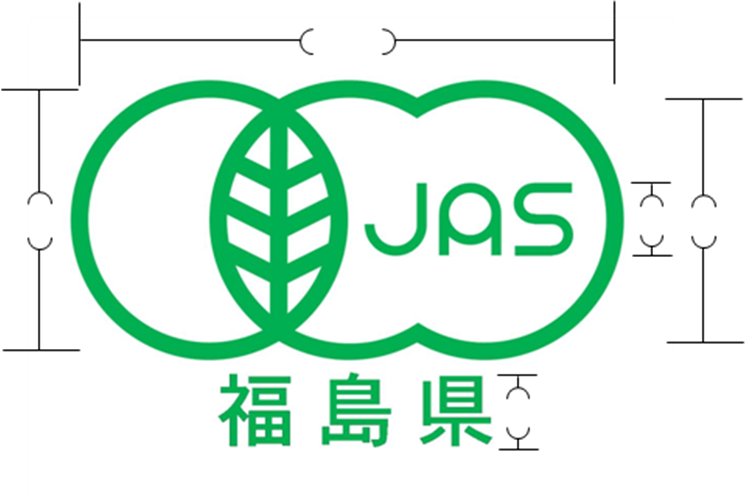 （作成する予定寸法を記載する　単位：ｍｍ）名称名称「○○」に入る農産物の一般的な名称□有機農産物□有機栽培農産物□有機農産物○○□○○（有機農産物）□有機栽培農産物○○□○○（有機栽培農産物）□有機栽培○○□○○（有機栽培）□有機○○□○○（有機）□オーガニック○○□○○（オーガニック）名称名称定義□有機玄米もみから、もみ殻を取り除いて調製したものをいう。□有機もち精米精米のうち、でん粉にアミロース成分を含まない精米をいう。□有機うるち精米もち精米以外の精米をいう。□有機精米玄米のぬか層の全部又は一部を取り除いて精白したものをいう。